Тест для проверки качества усвоенных учащимися знанийФизика 7 класс (по учебнику А.В.Перышкин)К главе: «Введение»Разработала:Киселева Евгения АлексеевнаУчитель математики/физикиМБОУ СОШ №73г. Казань2022-2023 уч.годСодержание:Оглавление------------------------------------------------------------------------------------------2Вариант 1 (1 часть) -------------------------------------------------------------------------------3Вариант 2 (1 часть) -------------------------------------------------------------------------------5Вторая часть ---------------------------------------------------------------------------------------7Критерии оценивания и ответы --------------------------------------------------------------8Литература -----------------------------------------------------------------------------------------8Вариант 1Часть 1(В заданиях могут встречаться как вопросы, содержащие лишь один верный ответ, так и вопросы с несколькими верными вариантами)№1Изменения, происходящие с телами и веществами в окружающем мире, называют:ПроявлениямиЗаконамиЯвлениямиТеориями№2Физические явления – это:Любые проявления свойств вещества, происходящие с изменением состава веществаЛюбые изменения свойств вещества, происходящие без изменения состава веществаЛюбые превращения вещества, происходящие с изменением состава веществаЛюбые превращения вещества, происходящие без изменения состава вещества№3Укажите годы жизни М.В. Ломоносова1305-13481809-18711711-17651910-1973№4Что принято в физике называть физическим телом?Тела, над которыми проводят опытыВажные тела, окружающие насКаждое из окружающих нас тел№5Что отличается от наблюдений тем, что проводится с определенной целью, по заранее обдуманному плану?ЯвленияТеорияГипотезаОпыт№6Найдите ошибку:г – Гекто (100) с – Санти (0,1)М – Мега (1000000)к – Кило (1000)  №7Английский физик, математик и астроном. Открыл основные законы движения тел и закон тяготения, разработал важнейшие разделы высшей математики. Кто это?Исаак НьютонГалилео ГалилейМ. В. ЛомоносовЭдвин Олдридж№8Какова цена деления прибора, изображенного на рисунке?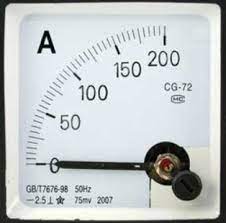 50А25А10А5АВариант 2Часть 1(В заданиях могут встречаться как вопросы, содержащие лишь один верный ответ, так и вопросы с несколькими верными вариантами)№1На основании многочисленных наблюдений и опытов, ученые открывают:ГипотезыЗаконыТеорииЯвления№2Погрешность измерений:Не может быть меньше цены деления шкалы измерительного прибораНе может быть равна цене деления шкалы измерительного прибораНе может быть больше цены деления шкалы измерительного прибора№3Назовите годы жизни Ю. А. Гагарина?1564-16011934-19681907-19661643-1727№4Что называется ценой деления шкалы прибора?Расстояние между двумя штрихамиРасстояние, между ближайшими штрихамиРасстояние, соответствующее 1 мм№5Один из основателей естествознаний, итальянский физик, механик, астроном (1564-1642). Кто это?Галилео ГалилейДжеймс МаксвеллИсаак НьютонСергей Павлович Королев  №6Найдите ошибку:к – Кило (1000)д – Деци (0,01)с – Санти (0,01)м – Милли (0,001) №7Чем меньше цена деления шкалы прибора, тем:Больше погрешность измеренийМеньше точность измеренийБольше точность измерения  №8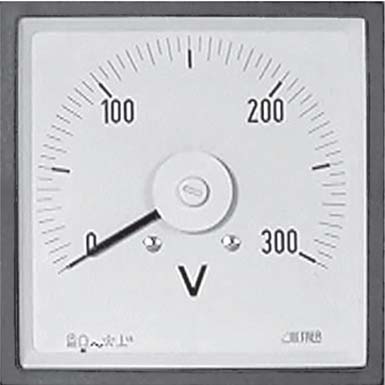 Какова цена деления прибора, изображенного на рисунке?100В50В10В5Часть 2 (1 Вариант)(Задания с развернутым ответом)№1Запишите формулу для записи величины, с учетом погрешности и дайте расшифровку каждому компоненту формулы№2Что означает «измерить какую-нибудь величину»? Дайте определение, приведите пример в качестве поясненияЧасть 2 (2 Вариант)(Задания с развернутым ответом)№1Что такое вещество? Запишите определение и несколько примеров№2Какие физические явления Вы можете назвать? Приведите не менее 3 примеровКритерии оценивания:Всего вопросов для каждого варианта: 10 заданийИз них с выбором вариантов ответа: 8 заданий (1 часть)Со свободным ответом: 2 задания (2 часть)Каждое верно выполненное задание 1 части соответствует 1 баллуКаждое верно выполненное задание 2 части соответствует 2 баллам, если ответ на вопрос раскрыт полностью, точно, с использованием грамотной предметной лексики, соответствует 1 баллу, если допущены незначительные неточностиСоответствие первичных баллов оценке:ОТВЕТЫ к 1 ЧастиТест №1Литература:Учебник «Физика 7 класс» / А. В. Перышкин, ред Дрофа 20140-4 баллов«2»«Неудовлетворительно»5-7 баллов«3»«Удовлетворительно»8-10 баллов«4»«Хорошо»11-12 баллов«5»«Отлично»Вариант 1Вариант 213222,43332432541622713844